 Sulaiman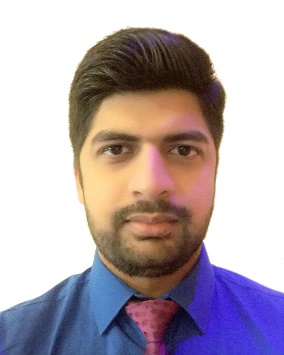     Sulaiman.294877@2freemail.com  Career ObjectiveSeeking a position where I can optimally utilize my knowledge & skills in realizing organization’s strategic aims while developing a successful career personally.EducationUniversity of Bahrain                                                  2010-2015                                                              B.Sc. in Electrical Engineering		CGPA 		= 3.32		Major GPA 	= 3.52Pakistan Urdu School, Bahrain                                  2008-2010      Pre-Medical, Higher School Certificate (HSSC)     Pakistan Urdu School, Bahrain                                  2006-2008      Science, Secondary School Certificate (SSC)  Work ExperienceEarth-enerji Environmental Services       (Current Employer)Department:  Sales and MarketingPosition        :  Sales EngineerThyssenkrupp Elevators Almoayyed      (13th June – 31st Oct 2016)Department:  New Installation SalesProject        :  Full Time InternshipGulf House Engineering                (5th July 2015 - 31st Aug 2015)Department:  Electrical DesignProject        :  Full Time InternshipAl Saad Power Projects                 (1st July 2014 - 31st Aug 2014)Department:  Operations DepartmentProject        :  Full Time InternshipSkillsComputer Skills:         MS Office (Word, Excel, Power Point)MATLAB.AutoCADSolidworksInterpersonal Skills:    Quick learner, confident, able to work under pressure; excellent team player and self-motivated.Languages:                  English, Urdu and little Arabic.Workshops Attended:2016        -        RICI                                         -        EnMS Seminar on ISO                                                            	50001:20112015        -        Viva                                         -        Career Hunters	 Program2015        -        E-government                          -        Data Collection Survey2014        -        IET  Symposium                      -       Student Organizer2014        -        Bahrain Society of Engineers  -       Cyber Security2013        -        Batelco                                     -      Negotiation Essentials Course                                                                                    (E- Learning)2013        -        Graduation Project                   -      Endurance Enhancement of					           		          Battery Charger by Solar panel2009        -       Bahrain Garden Club                -      Garden Photography (3rd prize)Interests		Billiards / FishingPersonal InformationDate of Birth:      26th-August-1991Nationality:          PakistaniPlace of Birth:      BahrainDriving license:   Available